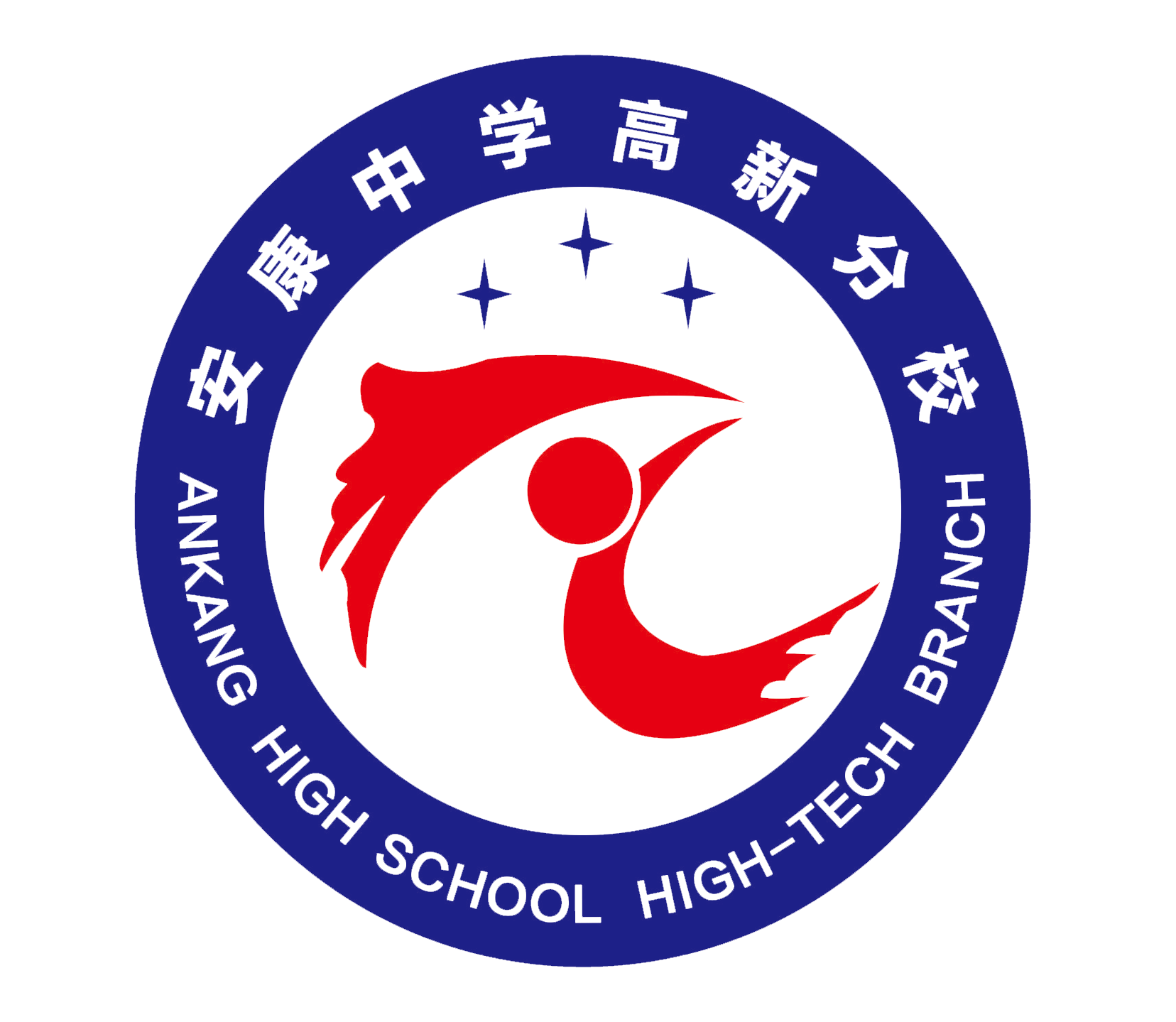 学生素养提升课程（社团）辅导教师申请表申报课程（社团）名称：                   教师姓名：                               安康中学高新分校学生素养提升（社团）课程辅导教师情况登记表姓  名性 别性 别照片政治面貌职 称职 称照片联系电话照片E-mail照片所在单位照片个人简介本人对学生素养提升（社团）课程的发展方向及拟达目标的规划，培养手段及指导形式等作简述教务处意见  （盖章）    年    月   日教务处意见  （盖章）    年    月   日教务处意见  （盖章）    年    月   日校团委意见（盖章）   年    月   日       校团委意见（盖章）   年    月   日       校团委意见（盖章）   年    月   日       